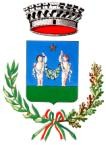 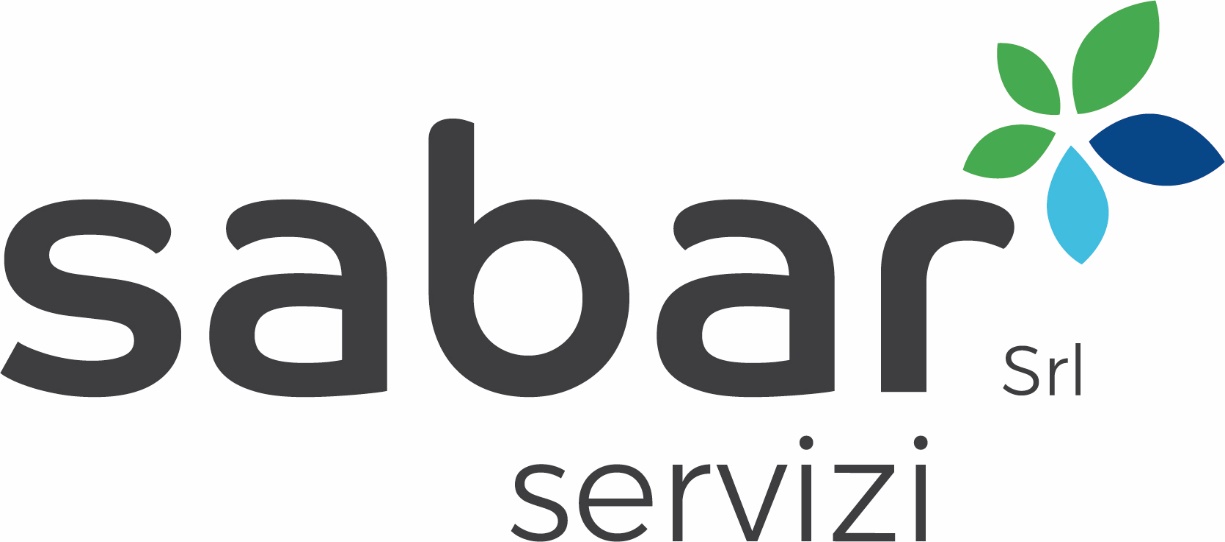 Sede ufficio TARI:	COMUNE DI POVIGLIOVia Castagnoli, 7 – 42016 Guastalla	Provincia di Reggio Emilia0522 839786 / 0522 839787 e-mail : tari@bassareggiana.itRECLAMO DA PARTE DEI CITTADINIOggetto: presentazione reclamo (ai sensi degli artt. 13, 14, 17 e 18/TQRIF)Reclamo inviata a mezzo:TELEFONOE.MAILPOSTA ORDINARIAPOSTA CERTIFICATAC/O L’UFFICIO _________________________                                                                                                               Il Sottoscritto __________________________________ C.F. ___________________________  nato a ____________________________________________________  il ____________________residente a ___________________________________________ Cap _______________________ in Via __________________________________________ n . ______  barrato ______ int. ______Fax ___________________________  Tel./cell. ________________________________________Indirizzo e-mail__________________________________________________________________Indirizzo PEC ____________________________________________________________________Oggetto del reclamo:…………………………………………………………………..………………………………………………………………………………………………………..………………………………………………………..………………………………………………………………………………………………………………………………………………………..……………………………………………………………………………..…………………………………………………………………………………………………………………………………..…………………………………………………………………………………………………..……………………………………………………………………………………………………………..…………………………………………………………………………………………………………………………………………………………………………………………………………………..………………………………………………………………………………………………………..……………………………………Eventuali allegati: ….…………………………………………..……………………………………        Data                   								       Firma_________________						________________________